DISTRICT COURT - 35TH JUDICIAL DISTRICT660 PLYMOUTH RD., PLYMOUTH, MICHIGAN 48170-1891734-459-4740	FAX 734-454-9303JAMES A. PLAKASCHIEF DISTRICT JUDGERONALD W. LOWEDISTRICT JUDGECOMMUNITY SERVICE 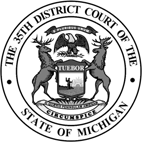 MICHAEL J. GEROUCHIEF JUDGE PRO TEMPAM AVDOULOSCOURT ADMINISTRATORTO: 	DATE:	 CASE NO: 	 You have been sentenced to complete 	days of community service. Each day is based onan eight hour work day. Therefore, you have	total hours to complete.Community service is volunteer (unpaid) work with a registered, non-profit (501c3) organization. For your assistance, a list of agencies is provided below which qualify as community service. However, you are not limited to these agencies. You can select an agency in any area, convenient for you. Since some agencies do not qualify or may not be accepted, please contact the Probation Department for approval.When you have completed your required community service hours, you are responsible to submit verification on the agency's stationery letterhead. The letter must verify the number of hours completed and the type of work performed. Either mail or bring in the form to the Probation Department no later than the completion date listed below.There is a $	per day fee charged to you for community service. This fee is paid to theCourt, not to the community service agency.  Community service fees of $		 	are due onFAILURE TO SUBMIT VERIFICATION OF COMPLETING YOUR COMMUNITY SERVICE HOURS BY 	WILL RESULT IN A VIOLATION HEARING BEING SCHEDULED BEFORE THE JUDGE.Signature  	APPROVED AGENCIESState ParksSalvation AnnyLibrariesY.M.C.A.Local Public SchoolsHospitalsMuseumsV.F.W.Animal SheltersCommunity CentersFocus HopeKiwanisChurchesFood KitchensGoodfellowsAmerican Red CrossHomeless SheltersLocal Government Agencies